Дорогие родители  будущих первоклассников!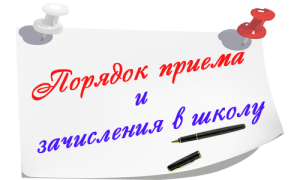 С 01 апреля  2024 года начинается  зачисление в 1 класс МОУ «Средняя школа №13»Прием обучающихся в первый класс общеобразовательной организации является государственной услугой и регулируется нормативными правовыми документами об образовании, в том числе:Приказом № 458 от 02.09.2020 г. Министерства просвещения РФ «Об утверждении Порядка приема граждан на обучение по образовательным программам начального общего, основного общего и среднего общего образования»;локальными нормативными и распорядительными актами МОУ «Средняя школа  № 13» ( можно ознакомиться на сайте школы).В соответствии с указанными документами прием документов для зачисления в первый класс будет осуществляться:с 1 апреля до 30 июня 2024 г. – для детей, проживающих на закрепленной территории;с 6 июля до момента заполнения свободных мест, но не позднее 05 сентября 2024 г. – для детей, не проживающих на закрепленной территории. Прием в первые классы МОУ «Средняя школа № 13» г. Кимры Тверской области начинается 01 апреля 2024 года  и включает три процедуры:- подача заявления родителями (законными представителями) детей;- предоставление документов в образовательную организацию;- принятие решения о зачислении ребенка в первый класс или об отказе в зачислении.Информация о территории, закрепленной за общеобразовательным учреждением (Постановление № 26-па от 17.01.2024 Администрации г. Кимры):В 2024-2025 учебном году в МОУ «Средняя школа № 13» планируется комплектование двух 1-х классов с количеством обучающихся 50 человек.     Сроки приёма документов:Прием заявлений и документов в 1 класс 2024 года в кабинете  секретаряс 01 апреля 2024 г. – пн.-пт.  с 9.00 час. до 12.00 час, с13.00час. до15.00час.Способы подачи заявлений:. Заявление о приеме на обучение и документы для приема на обучение подаются одним из следующих способов:в электронной форме посредством ЕПГУ;с использованием функционала (сервисов) региональных государственных информационных систем субъектов Российской Федерации, созданных органами государственной власти субъектов Российской Федерации (при наличии), интегрированных с ЕПГУ;через операторов почтовой связи общего пользования заказным письмом с уведомлением о вручении;лично в общеобразовательную организацию.                                                                Документы для приема:Личное заявление родителя (законного представителя) ребёнка о приеме в 1-й класс по форме (форма заявления размещена на официальном сайте ОУ)  при предъявлении оригинала документа, удостоверяющего личность родителя (законного представителя) либо оригинала документа, удостоверяющего личность иностранного гражданина и лица без гражданства РФ;Оригинал и ксерокопия свидетельства о рождении ребёнка;Родители (законные представители) детей имеют право по своему усмотрению предоставлять  другие документы. Документы представляются лично родителем (законным представителем) ребенка при предъявлении оригинала документа, удостоверяющего личность родителя (законного представителя), либо оригинала документа, удостоверяющего личность иностранного гражданина и лица без гражданства в РФ, непосредственно в образовательную организацию.Иностранные граждане и лица без гражданства все документы представляют на русском языке или вместе с заверенным в установленном порядке переводом на русский язык.Требование предоставления других документов в качестве основания для приёма детей в школу не допускается.Факт ознакомления родителей (законных представителей) ребёнка на осуществление образовательной деятельности, свидетельством о государственной аккредитации ОО, уставом ОО фиксируется в заявлении о приёме и заверяется личной подписью родителей (законных представителей) ребёнка.Подписью родителей (законных представителей) ребёнка фиксируется также согласие на обработку их персональных данных и персональных данных ребёнка  в порядке, установленном законодательством РФ.Зачисление в ОО оформляется распорядительным актом в течение 7 рабочих дней после приема документов.Дети с ОВЗ принимаются на обучение по адаптированной основной общеобразовательной программе только с согласия их родителей (законных представителей) и на основании рекомендаций психолого-медико-педагогического комиссии.Документы, представленные родителями (законными представителя) детей, регистрируются в журнале приема заявлений. После регистрации заявления родителям (законным представителям) детей выдается расписка в получении документов, содержащая информацию о регистрационном номере заявления о приеме ребенка в ОО, о перечне предоставленных документов. Расписка заверяется подписью должностного лица ОО, ответственного за прием документов, и печатью ОО.На каждого ребенка, зачисленного в ОО, заводится личное дело, в котором  хранятся все сданные документы.Принятие решения о зачислении в образовательную организацию или об отказе в зачисленииПринятие решения о зачислении ребенка в первый класс образовательной организации или об отказе в зачислении в первый класс образовательной организации осуществляется после получения образовательной организацией заявления и документов.Зачисление в первый класс образовательной организации оформляется приказом образовательной организации в течение 7 рабочих дней после приема документов.Приказы о зачислении в первый класс образовательной организации размещаются на информационном стенде образовательной организации в день их издания.При принятии решения об отказе в зачислении в первый класс образовательной организации образовательная организация в течение 3 рабочих дней после принятия такого решения направляет родителю (законному представителю) уведомление об отказе в зачислении в образовательную организацию.Обращаем Ваше внимание, что основанием для отказа в приеме в первый класс образовательной организации является: - отсутствие свободных мест в образовательной организации.Следует отметить, что в 1-й класс принимаются дети в возрасте 6 лет 6 мес. на 1 сентября 2024 года. По заявлению родителей (законных представителей) учредитель образовательной организации вправе разрешить прием детей в образовательную организацию на обучение по образовательным программам начального общего образования в более раннем или более позднем возрасте. Для получения указанного разрешения родителям (законным представителям) ребенка необходимо обратиться в  Управление образования Администрации  Кимрского муниципального округа (адрес: г. Кимры, ул. Урицкого, д.19) заранее, как так в день предоставления документов в образовательную организацию указанное разрешение необходимо предъявить должностному лицу, осуществляющему прием и регистрацию документов.Для принятия решения о приеме в 1-й класс детей более раннего возраста  необходимо предоставить в Управление образования Администрации Кимрского муниципального округа следующие документы: решение психолого-педагогической комиссии об обучении в более раннем возрасте; справку врача-педиатра об отсутствии заболеваний, препятствующих обучению; копию свидетельства о рождении ребенка и паспорт родителей (законных представителей).Для получения или уточнения информации о приеме в первые классы 2024-2025 учебного года и подачи заявлений Вы можете обратиться в МОУ « Средняя школа №13». по телефону – 2- 13- 73Ответственные лица за прием  документов по зачислению в 1 класс:Гусева Светлана Валерьевна, заместитель директора по УВРМуниципальное общеобразовательное учреждение  «Средняя школа №13»171506, Тверская обл., г. Кимры, ул. Ленина, д. 11ул. Звиргздыня (до ул. Вагжанова), ул. К. Либкнехта (д. 136, до ул. Вагжанова), ул. К. Маркса (от Безымянного ручья), ул. Кирова (д. 3-50), Набережная Фадеева (д. 3-24), ул. Пушкина (д. 1-56), ул. Радищева (д. 32-59), ул. Троицкая (до Безымянного ручья), ул. Урицкого (д. 1-44), ул. Вагжанова ( от ул. К. Маркса до ул. Некрасова)ул. Шевченко (д. 1-38), ул. Володарского (д. 1-52), переулок Кузнечный, ул. Ленина (д. 1-104), ул. Луначарского (д. 1-39), ул. Л. Толстого (от ул. К. Маркса до ул. Некрасова)